«Опыт экологического воспитания»На базе образовательных площадок Эвенкии МКУ ДПО «Эвенкийский педагогический центр» ЭМР, МБДОУ «Детский сад №3 «Морозко» с. Байкит» ЭМР, 23 мая 2023года прошёл практический онлайн-семинар на тему: «Опыт экологического воспитания».  Целью данного мероприятия явилась организация непосредственно-экологического образования детей, формирование практического опыта природопользования, развития экологической культуры личности в рамках реализации плана районных мероприятий на 2022 год. В ходе семинара были раскрыты вопросы экологического воспитания детей дошкольного возраста с использованием различных форм, методов, технологий.Педагоги поделились опытом работы в своем учреждении, находками и изюминками, которые используют в своей работе. Поговорили об этом красивом, безграничном и живом мире природы, узнали, как можно в детском саду воспитать у детей чувство любви к этому миру, как охранять Землю – наш большой дом, в котором мы живем.Открытие семинара было предоставлено методисту Этнопедагогического центра Эвенкийского района - Варламовой Оксане Сергеевне, которая после слов приветствия пожелала всем удачи в своих выступлениях и предложила продолжить семинар спикерам, которые представили опыт  дошкольных учреждений по направлению «Экологическое воспитание». В семинаре участвовало 5 детских садов ЭМР, это:  «Детский сад «Морозко» с. Байкит» (спикер семинара-воспитатель – Сутягина Ульяна Викторовна); «Детский сад №1 «Олененок» с. Байкит» (спикер семинара-воспитатель – Сытник Надежда Валерьевна); Детский сад №4"Осиктакан" (спикер семинара- Герцева Маргарита Владиславовна); Детский сад №3"Ручеек" (спикер семинара- Педагог - психолог Архипова Татьяна Григорьевна)Детский сад №5 (спикер семинара -Жуманиезова Мина Юрьевна).В завершении практического семинара, были подведены итоги, заведующая детского сада № 3 «Морозко», Миляева Наталья Викторовна,  выразила слова благодарности всем участникам семинара и всем тем, кто участвовал и ранее в семинарах-практикумах различного уровня, за их старание и проделанную работу в течении всего учебного года. Семинары районного масштаба становятся регулярными, что не может не радовать, так как являются весьма полезными для расширения кругозора и вдохновения. Очень важно искать что-то новое, нарабатывать опыт, но не менее важно им делиться, ведь только вместе мы сможем поднять уровень дошкольного образования нашего района на новый уровень и не только.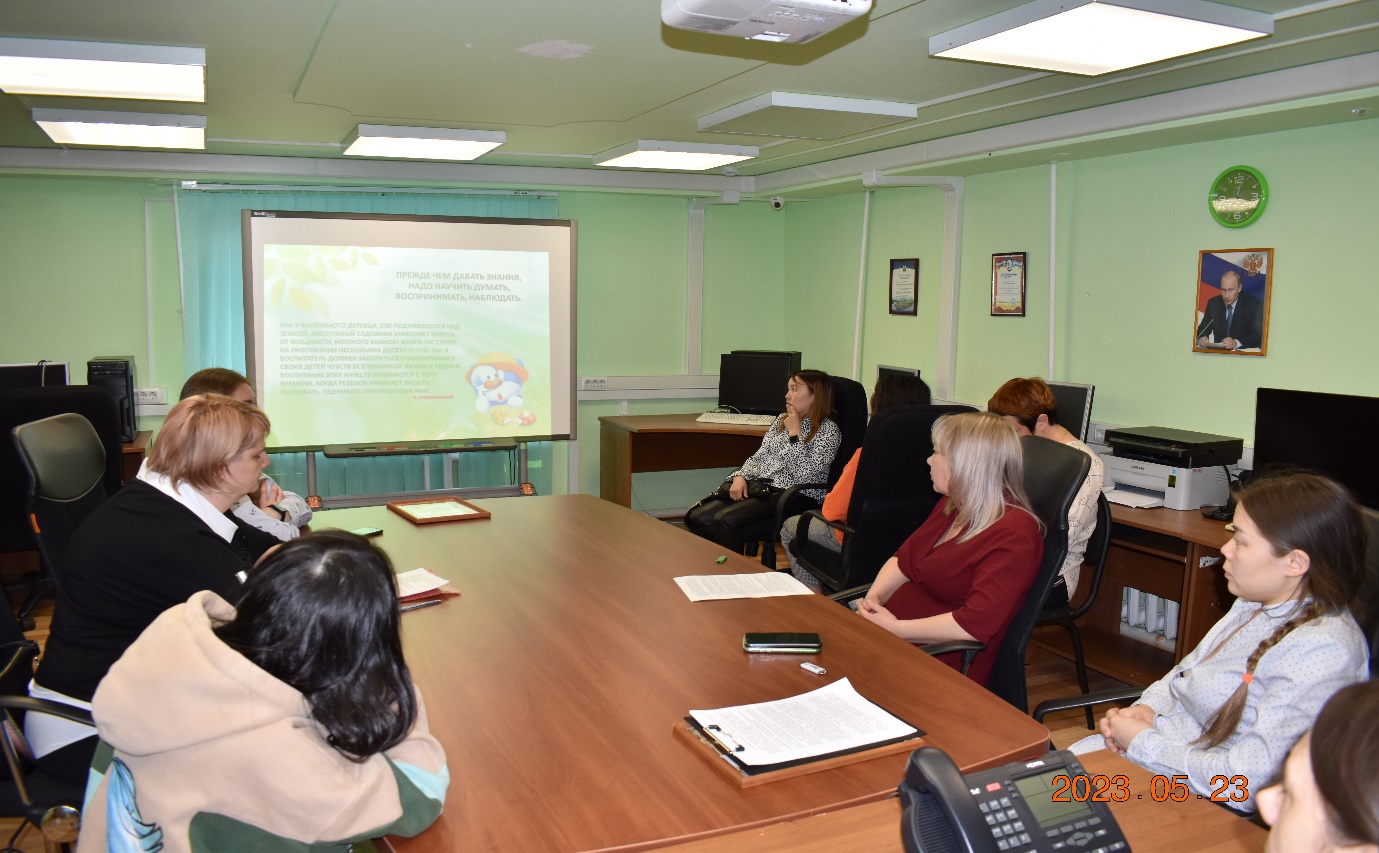 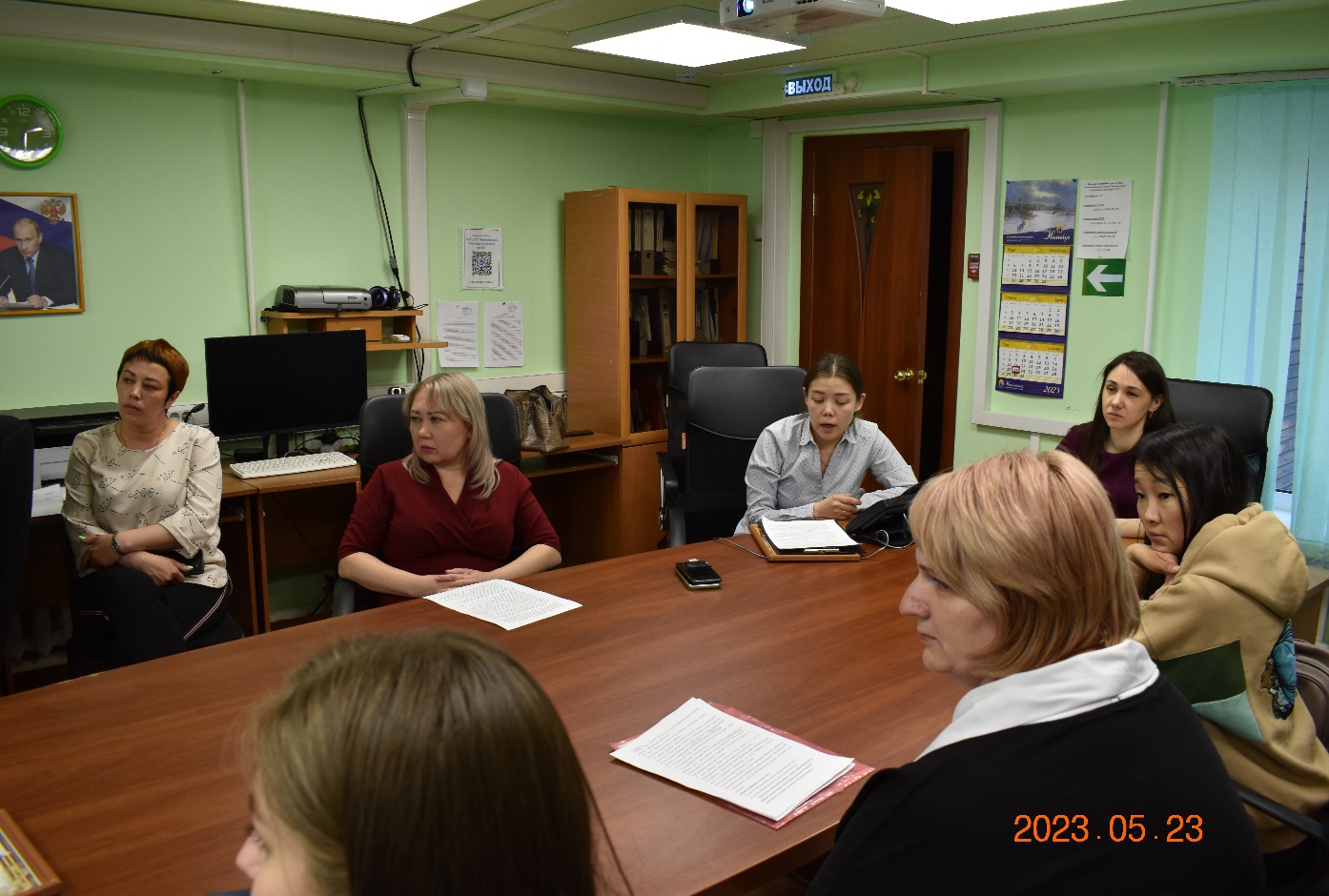 